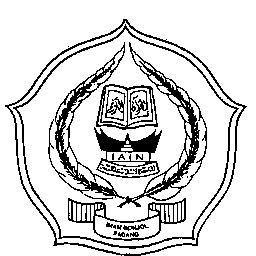 IMPLEMENTASI MANAJEMEN BERBASIS SEKOLAHDI SD ISLAM RAUDHATUL JANNAH PAYAKUMBUHT E S I SDiajukan Untuk Memenuhi Salah Satu Syarat GunaMencapaiGelar Magister Dalam Ilmu Agama Islam Konsentrasi Pendidikan Islam Oleh :T  A  R  Z  I  M NIM. 088 08 1085PROGRAM PASCASARJANA INSTITUT AGAMA ISLAM NEGERI ( IAIN ) IMAM BONJOL PADANG	2010 MSURAT PERNYATAANSaya yang bertanda tangan di bawah ini :Nama 			: T a r z i mNIM			: 088081085Tempat/ tanggal lahir 	: Pauh sangit / 07 Juni 1968Pekerjaan 		: Guru SD Negeri 03 Situjuah Banda Dalam.    	                                                   Kec. Situjuah Limo Nagari. Kab. Lima Puluh KotaMenyatakan dengan sesungguhnya bahwa Tesis saya yang berjudul “Implementasi Manajemen Berbasis Sekolah di SD Islam Raudhatul Jannah Payakumbuh” benar-benar karya asli saya kecuali yang dicantumkan sumbernya. Apabila dikemudian hari terdapat kekeliruan dan kesalahan, hal tersebut sepenuhnya menjadi tanggung jawab saya sendiri.Demikianlah pernyataan ini saya buat dengan sesungguhnya untuk dipergunakan seperlunya.Padang, 14 Agustus 2010Saya yang menyatakanT a r z i mPERSETUJUAN PEMBIMBINGTesis ini berjudul “IMPLEMENTASI MANAJEMEN BERBASIS SEKOLAH DI SD ISLAM RAUDHATUL JANNAH PAYAKUMBUH ” oleh Tarzim, NIM. 088081085 telah memenuhi persyaratan ilmiah dan dapat disetujui untuk diajukan ke sidang Munaqasyah.          Padang, 30 Juli  2010PERSETUJUAN TIM PENGUJI MUNAQASYAHTesis dengan judul “IMPLEMENTASI MANAJEMEN BERBASIS SEKOLAH DI SD ISLAM RAUDHATUL JANNAH PAYAKUMBUH ” yang ditulis oleh saudara Tarzim NIM 088081085 telah diperbaiki sesuai dengan permintaan Tim Penguji Munaqasyah Tesis yang dilaksanakan tanggal 31 Agustus 2010.Demikian untuk di maklumi. Padang,  31 September 2010TIM PENGUJI Anggota Diketahui oleh :Program Pascasarjana IAIN Imam Bonjol PadangDirekturProf. Dr. H. Makmur Syarif, SH., M.AgNIP. 19510617 197903 1 003ABSTRAKTarzim, 088081085, Implementasi Manajemen Berbasis Sekolah di SD Islam Raudhatul Jannah Payakumbuh, Tesis : Konsentrasi Pendidikan Islam Program Pascasarjana IAIN Imam Bojol Padang, 2010. 125 halaman.Yang menjadi permasalahan dalam penelitian ini adalah bagaimana implementasi manajemen berbasis sekolah di SD Islam Raudhatul Jannah Payakumbuh. Adapun yang ingin dicapai dalam penelitian ini adalah : (1) untuk mengungkapkan kepemimpinan kepala sekolah di SD Islam Raudhatul Jannah Payakumbuh,(2) untuk mengungkapkan bentuk manajemen kurikulum dan program pengajaran, (3)  untuk mengungkapkan manajemen tenaga kependidikan, (4) untuk mengungkapkan manajemen kesiswaan di SD Raudhatul Jannah Payakumbuh, (5) untuk mengungkapkan manajemen keuangan dan pembiayaan di SD Islam Raudhatul Jannah Payakumbuh, (6) untuk mengungkapkan manajemen sarana dan prasarana pendidikan di SD Raudhatul Jannah Payakumbuh, dan (7) untuk mengungkapkan manajemen layanan khusus di SD Raudhatul Jannah Payakumbuh.Penelitian ini bercorak penelitian lapangan ( field research ), sumber data primer adalah Kepala Sekolah, guru, siswa, Pengurus Yayasan, dan Komite Sekolah. Sedangkan sumber skunder adalah kepala tata usaha, karyawan               (pegawai), dan dokumen. Metode yang digunakan dalam penelitian ini adalah metode kualitatif melalui pendekatan deskriptif sedangkan analisis data dalam penelitian ini dilakukan dengan cara analisis deskriptif.Hasil penelitian mengungkapkan beberapa penemuan tentang implementasi Manajemen Berbasis Sekolah (MBS) di SD Islam Raudhatul Jannah Payakumbuh yaitu antara lain : (1) bentuk kepemimpinan kepala sekolah sebagai top manajer di SD Islam Raudhatul Jannah Payakumbuh yang telah menerapkan tipe kepemimpinan demokratis, yang terbuka dalam menerima saran, masukan, bahkan kritikan dari pihak manapun, (2) bentuk manajemen kurikulum dan program pengajaran di SD Islam Raudhatul Jannah Payakumbuh, memuat krikulum muatan lokal yang bernuansa Islami di padukan dengan umum, disusun melalui rapat bersama guru, komite, yayasan, dan pemerhati pendidikan untuk pengembangan kurikulum di sekolah ini, (3) bentuk manajemen pendidik dan kependidikan, di mana perekrutan calon tenaga pendidik dan kependidikan melalui seleksi yang dilaksanakan oleh sekolah bersama yayasan, dan bentuk pembinaan profesionalisme guru dan staf lainnya dengan Up Grading dan pelatihan serta dengan pemberian reward bagi guru berprestasi, sehingga tenaga pendidik yang ada di sekolah memiliki tanggung jawab dan minat kerja yang tinggi, baik mata pelajaran pokok maupun pada kegiatan ekstrakurikuler.(4) bentuk manajemen kesiswaan di SD Raudhatul Jannah Payakumbuh, dimulai dari bentuk penerimaan siswa baru, pembinaan akademik maupun non akademik, seperti pada kegiatan ekstrakurikuler sehingga dapat meraih prestasi mulai tingkat Kecamatan sampai tingkat Nasional, (5) bentuk manajemen keuangan dan pembiayaan pendidikan di SD Raudhatul Jannah Payakumbuh, yang mana di sekolah ini untuk pengelolaan keuangan dibagi dua, yaitu keuangan yang bersumber dari pemerintah dikelola sepenuhnya oleh sekolah, sedangkan keuangan yang berasal dari sumber lainnya dikelola oleh pihak Yayasan Pendidikan Islam Raudhatul Jannah Payakumbuh, termasuk sistem penggajian yang mana sistem penggajian di sekolah ini memakai golongan Yayasan atau permasa kerja, (6) bentuk manajemen sarana dan prasarana di SD Raudhatul Jannah Payakumbuh, yang mana sarana dan prasarana di sekolah ini telah tersedia yang diawali dengan musyawarah dalam penyusunan RAPBS, sehingga dengan adanya fasilitas tersebut dapat menunjang proses pembelajaran, (7) bentuk manajemen hubungan sekolah dengan masyarakat, untuk menyampaikan program-program sekolah baik yang telah terlaksana maupun yang belum terlaksana disampaikan kepada masyarakat melalui majelis ta’lim yang dilaksanakan sekali dalam satu bulan dan penerbitan tabloid edukasi serta mendirikan staisun radio amatir yang bernama RJ FM, dan (8) manajemen layanan khusus, sarana layanan telah tersedia yaitu berupa perpustakaan, UKS, dan keamanan sekolah. Pengadaan ini didasarkan kebutuhan sekolah dan di bawah prakarsa kepala sekolah bersama pengurus yayasan. Di sekolah ini pelayanan sangat baik sekali, apakah di perpustakaan, pelayanan terhadap keamanan dengan jumlah security sebanyak 3 orang, sehingga suasana disekolah ini meskipun lokasinya agak sempit dan bangunannya 3 lantai, namun suasana keamanan terjaga dan kondusif.KATA PENGANTARبسم الله الر حمن الر حيم        Dengan mengucapkan puji syukur kehadirat Allah SWT, atas segala rahmat dan karunia-Nya pada penulis, akhirnya penulis dapat menyelesaikan penyusunan Tesis yang berjudul : Implementasi Manajemen Berbasis Sekolah di SD Islam Raudhatul Jannah Payakumbuh.Tesis ini ditulis dalam rangka memenuhi sebagian persyaratan untuk memperoleh gelar Magister Pendidikan Islam pada Program Pascasarjana IAIN Imam Bonjol Padang.Penulis menyadari bahwa Tesis ini dapat diselesaikan berkat dukungan dan bantuan dari berbagai pihak, oleh karena itu penulis berterimakasih kepada semua pihak yang secara langsung atau tidak langsung telah memberikan konstribusi dalam penyelesaian Tesis ini. Secara khusus pada kesempatan ini penulis mengucapkan terimakasih kepada :Bapak Prof. Dr. H. Asnawir dan Prof. Dr. H. Zulmuqim, MA. Yang telah  membimbing dan mengarahkan selama penyusunan tesis ini dari awal sampai tesis ini dapat diselesaikanBapak Prof. Dr. H. Sirajudin Zar, MA, selaku rektor IAIN Imam Bonjol PadangBapak Prof. Dr. H. Makmur Syarif, SH, MA, selaku direktur Pascasarjana IAIN Imam Bonjol Padang beserta segenap jajarannya yang telah berupaya meningkatkan situasi kondusif pada pogram Pascasarjana IAIN Imam Bonjol PadangBapak/Ibu para Dosen dan staf  Administrasi Program Pascasarjana IAIN Imam Bonjol Padang yang telah memberikan pelayanan dan bantuan kepada penulis, sehingga penulis dapat menyelesaikan tesis iniBapak Syamsuardi, S.Ag selaku kepala SD Islam Raudhatul Jannah Payakumbuh beserta seluruh warga sekolah yang telah memberikan informasi dan data berkaitan dengan penelitian yang penulis laksanakanIbuk pimpinan perpustakaan beserta staf yang telah memberikan fasilitas untuk melakukan studi pada perpustakaan sebagai bahan refferensi bagi penulis untuk penyelesaian tesis iniBapak Mansurdin dan almarhumah Ibunda Marianis, orang tua tersayang yang telah berjasa memberikan kasih sayang dan motifasi pada penulis, dan Linda Zafyanti, S.PdI, isteri tercinta yang selalu memberikan dukungan moril dan spirituil serta motifasi pada penulis dalam penyelesaian studi di Program Pascasarjana IAIN Imam Bonjol Padang.Akhirya besar harapan penulis mudah-mudahan tulisan ini dapat menjadi sumbangsih bagi pihak tertentu dalam pengelolaan lembaga pendidikan yang menerapkan manajemen berbasis sekolah.Padang, 14 Agustus 2010T a r z i mDAFTAR ISIHALAMAN JUDUL ...............................................................................................iSURAT PERNYATAAN....................................................................................... iiPERSETUJUAN PEMBIMBING......................................................................... iiiABSTRAK.............................................................................................................. vKATA PENGANTAR...........................................................................................viiDAFTAR   ISI.........................................................................................................ixPEDOMAN TRANSLITERASI........................................................................... xiiDAFTAR TABEL ............................................................................................... xivDAFTAR KEPUSTAKAAN  .....................................................................       134DAFTAR RIWAYAT HIDUPLAMPIRAN-LAMPIRANPEDOMAN TRANSLITERASI Catatan :Singkatan CD 	= Compact DiscH			= HijriahH.R	= Hadits Riwayath.			= Halaman M.			= MasehiQ.S	= Qur’an SurahRA	= Radhiyallahu’anhu ( رضي  االله عنه )SAW	= Shalallahu ‘alihi wa sallam ( صلى الله عليه والسلم )SWT	= Subhanahu wa Ta’ala ( سبحا نه وتعا لى )Terj.	= Terjemahantn.			= Tanpa namatp.			= Tanpa penerbittt.			= Tanpa tahunttp.	= Tanpa tempatDAFTAR TABELPembimbing IProf.Dr. H. ASNAWIRPembimbing IIProf. Dr.H. ZULMUQIM, MAKetua,Prof. Dr. H. Makmur Syarif, SH., M.AgSekretaris, Dr. Hj. Hafni Bustami, M.AgProf. Dr. H.Syafruddin Nurdin, M.PdDr. Yasmadi, M.AgProf. Dr. H. AsnawirProf. Dr. H. Zulmuqim, MABAB IPENDAHULUANLatar Belakang Masalah ....................................................Rumusan dan Batasan Masalah..........................................Defenisi Operasional..........................................................Tujuan Penelitian................................................................Kegunaan Penelitian........................................................... 121222324  BAB IILANDASAN TEORITISManajemen  Pengertian Manajemen..................................................Manajemen Pendidikan Islam.......................................Manajemen Berbasis SekolahPengertian Manajemen Berbasis Sekolah.....................Konsep Dasar Manajemen Berbasis Sekolah................Karakteristik Manajemen Berbasis Sekolah..................Strategi Manajemen Berbasis Sekolah..........................Komponen-komponen Manajemen Sekolah.................Kepemimpinan dalam Manajemen Berbasis SekolahPengertian Kepemimpinan............................................Gaya Kepemimpinan.....................................................Kepemimpinan Dalam Peningkatan kinerja..................Kepemimpinan Kepala Sekolah Yang Efektif...............Kajian Penelitian Yang Relevan........................................ 263839444546486465707477BAB IIIMETODE PENELITIAN Jenis Penilitian..................................................................Metode Penelitian.............................................................Sumber Data ....................................................................Teknik Pengumpulan Data...............................................Teknik Analisis Data........................................................Analisa Keabsahan Data.................................................. 808081828384  BAB IVHASIL PENELITIANGambaran Umum SD Islam Raudhatul Jannah Payakumbuh .....................................................................Implementasi Manajemen Berbasis Sekolah SD Islam Raudhatul Jannah Payakumbuh.......................................Kepemimpinan Kepala Sekolah di SD Islam Raudhatul Jannah Payakumbuh.....................................Manajemen Kurikulum dan Program Pengajaran di SD Islam Raudhatul Jannah Payakumbuh......................... Manajemen Tenaga Kependidikan di SD Islam Raudhatul Jannah Payakumbuh....................................Manajemen Kesiswaan di SD Islam Raudhatul Jannah Payakumbuh..................................................................Manajemen Keuangan dan pembiayaan Pendidikan di SD Islam Raudhatul Jannah Payakumbuh....................Manajemen Sarana dan Prasarana di SD Islam Raudhatul Jannah Payakumbuh...................................Manajemen Hubungan Sekolah dengan Masyarakat....Manajemen Layanan Khusus SD Islam Raudhatul Jannah Payakumbuh......................................................Analisis Temuan MBS di SD Islam Raudhatul Jannah Payakumbuh......................................................................85949497103108112116119122123BAB VPENUTUPKesimpulan .......................................................................Saran-saran   .....................................................................130132Huruf ArabNama Huruf LatinKeterangan  اب تث  ج حخد ذرزس شصضطظ عغفق كلمنوهلاءيAlifBaTaTsaJimHaKhaDalDzalRaZaiSinSyimShadDhadThaZhaa‘ainGhainFaQafKafLamMimNunWawHaHamzahYaTidak dilambangkanBTSJHKhDZRZSSyShDhThZh‘GhFQKLMNWH‘Y(s) titik dua di atasTabel 1Tenaga Pendidik dan Kependidikan di SD Islam Raudhatul Jannah Payakumbuh17Tabel 2Jumlah siswa di SD Islam Raudhatul Jannah Payakumbuh19Tabel 3Jumlah siswa di SD Islam Raudhatul Jannah Payakumbuh86Tabel 4Tenaga Pendidik dan Kependidikan di SD Islam Raudhatul Jannah Payakumbuh ( setelah penelitian )87Tabel 5Prestasi Akademik di SD Islam Raudhatul Jannah Payakumbuh91Tabel 6Prestasi non Akademik di SD Islam Raudhatul Jannah Payakumbuh92Tabel 7Struktur Kurikulum semester I di SD Islam Raudhatul Jannah Payakumbuh97